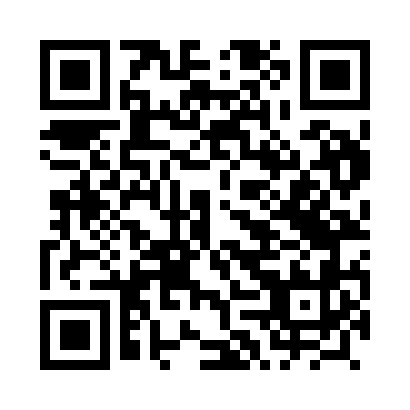 Prayer times for Gadomskie, PolandMon 1 Apr 2024 - Tue 30 Apr 2024High Latitude Method: Angle Based RulePrayer Calculation Method: Muslim World LeagueAsar Calculation Method: HanafiPrayer times provided by https://www.salahtimes.comDateDayFajrSunriseDhuhrAsrMaghribIsha1Mon4:026:0712:385:047:109:072Tue3:596:0412:375:057:129:103Wed3:566:0212:375:077:139:124Thu3:526:0012:375:087:159:145Fri3:495:5712:375:097:179:176Sat3:465:5512:365:117:199:207Sun3:435:5212:365:127:219:228Mon3:405:5012:365:137:239:259Tue3:365:4812:355:147:249:2710Wed3:335:4512:355:167:269:3011Thu3:305:4312:355:177:289:3312Fri3:265:4112:355:187:309:3513Sat3:235:3812:345:197:329:3814Sun3:205:3612:345:217:339:4115Mon3:165:3412:345:227:359:4416Tue3:135:3112:345:237:379:4717Wed3:095:2912:335:247:399:5018Thu3:065:2712:335:257:419:5319Fri3:025:2512:335:277:429:5620Sat2:585:2212:335:287:449:5921Sun2:555:2012:335:297:4610:0222Mon2:515:1812:325:307:4810:0523Tue2:475:1612:325:317:5010:0824Wed2:435:1412:325:327:5110:1125Thu2:395:1212:325:347:5310:1526Fri2:355:0912:325:357:5510:1827Sat2:315:0712:325:367:5710:2228Sun2:275:0512:315:377:5910:2529Mon2:235:0312:315:388:0010:2930Tue2:195:0112:315:398:0210:32